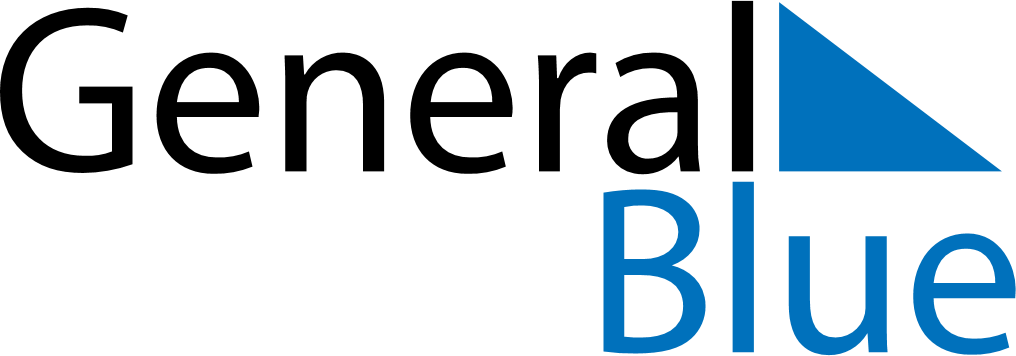 January 2020January 2020January 2020January 2020January 2020January 2020SingaporeSingaporeSingaporeSingaporeSingaporeSingaporeSundayMondayTuesdayWednesdayThursdayFridaySaturday1234New Year’s Day5678910111213141516171819202122232425Chinese New Year262728293031Chinese New YearChinese New Year (substitute day)NOTES